UNIVERSITAS ISLAM MALANG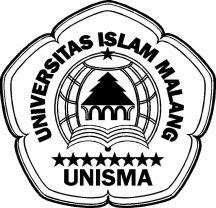 (UNISMA)FAKULTAS PERTANIAN  PROGRAM STUDI AGROTEKNOLOGI  TERAKREDITASI     Alamat. Jl. Mayjen Haryono 193 Malang 65144, E-mail: faperta@unisma.ac.id Webside: unisma ac.idPERSYARATAN BIMBINGAN SKRIPSINama	: ................................................................................NPM	: ................................................................................Nb: Semua berkas dimasukkan ke dalam map plastikNoKeteranganTanda tanganTanda tangan1Form penyerahan laporan PKLKaprodi(Dr. Ir. Anis Rosyidah, MP.)2Fococopy  KRS aktifKaprodi(Dr. Ir. Anis Rosyidah, MP.)3Fotocopy KTM dan kartu herKaprodi(Dr. Ir. Anis Rosyidah, MP.)4Fotocopy Transkrip Nilai (SKS> 144, IPK>2,00)Kaprodi(Dr. Ir. Anis Rosyidah, MP.)5Biodata PenelitiKaprodi(Dr. Ir. Anis Rosyidah, MP.)6Telah membayar biaya skripsi di FakultasWD II(Ir. Sri Hindarti, M.Si)7Telah membayar biaya skripsi di JurusanKaprodi(Dr. Ir. Anis Rosyidah, MP.)8Panduan skripsi dan kartu monitoringKaprodi(Dr. Ir. Anis Rosyidah, MP.)